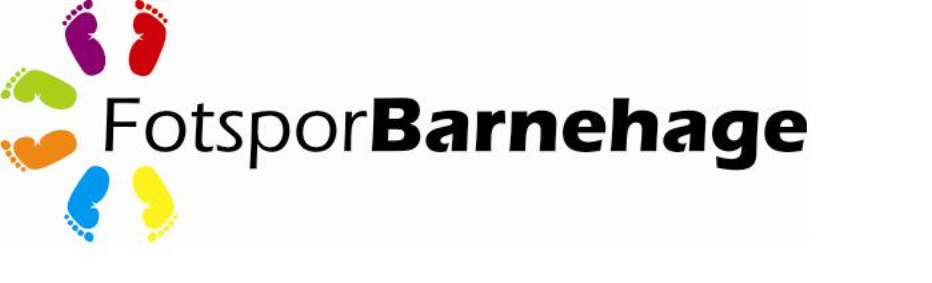 AUGUST17.08.18 planleggingsdag nr 1, barnehagen er stengt.SEPTEMBER11.09.18 foreldremøte, grønn avd KL 18-19                  foreldremøte, brun avd kl 19-2018.09.18 foreldremøte, rød/blå avd 18 - 19                  foreldremøte, lilla avd kl 19-20uke 36 nasjonal uke mot mobbing uke 38 nasjonal brannvernuke OKTOBER24.10.18 FN dagen markeres med                   foreldrekaffe kl 14-16NOVEMBER 12.11.18 planleggingsdag nr 2, barnehagen er stengt. DESEMBER04.12.18 Nissefest for barn og foreldre kl 14-16 13.12.18 Luciamarkering kl 8.15 21.12.18 Julebord for barn og personal JANUAR02.01.19 planleggingsdag nr 3, barnehagen er     stengt. Uke 3 og 4 foreldresamtaler lilla avd.Uke 5 foreldresamtaler grønn avd.FEBRUARUke 6 foreldresamtaler grønn avdUke 7 og 9 foreldresamtaler brun avd15.02.19 KarnevalMARS12.03.19 Den store barnehagedagen13.03.19 planleggingsdag nr 4, barnehagen er stengt. Uke 9 og 10 foreldresamtaler lilla avd.APRIL12.04.18 påskelunsj for barn og personal17.04.18 barnehagen stenger kl 12 MAI 01.05.19 arbeidernes dag, bhg stengt14.05 og 15.05 fotografering 17.05.19 Norges grunnlovsdag, bhg stengt 31.05.18 planleggingsdag nr 5, barnehagen er stengt. JUNI04.06.19 besteforeldrekaffe kl 14-16 06.06 – 07.06 overnatting for lilla avd.11.06.18 besøksdag for nye barnJULIBarnehagen er stengt uke 28-29 og 30